PRESENTAR EL TRABAJO EN HOJA DE CUADERNILLO  - ADEMÁS DEBE APARECER CORREGIDA LA EVALUACIÓN  - PARA PODER PRESENTAR LA EVALUACIÓN DE SUPERACIÓN –Expresar en notación científica: 1000000000000000; b. 0,000000000000000035; c. 602000000000000000000000000000d. 0,000050; e. 0,006752.    Convertir a gramos y expresar el resultado en notación científica:A.    900 mg;	B. 500 µg;	C. 800 ag;	D. 40 Kg		E. 100 hg3.    Hallar las botellas que hay en los siguientes ml (mili litros):A.    3900 ml;	B. 7800 ml;	C. 31200 ml;	D. 6240 ml;	E. 11700 ml 4.   Hallar las arrobas que hay en las siguientes libras (libras):A.   50 lib;	B. 150 lib;	C. 500 lib;	D. 1500 lib;	E. 50000 lib5.   Hallar las onzas que hay en los siguientes ml (mili litros):A.   900 ml;	B. 1200 ml;	C. 1500 ml;	D. 2700 ml;	E. 60 ml6.   Hallar las onzas que hay en los siguientes g (gramos):A.   280 g; 	B. 420 g;		c. 1400 g;	d. 140 g;		E. 196 g7.   Cuántas cucharadas hay en los siguientes ml (mili litros).A.    20 ml;	B. 30 ml;	C. 500 ml;	D. 60 ml;	E. 10 ml8.   Hallar las toneladas que hay en los siguientes Kg (Kilogramos):A.   10000 Kg;	B.  5000 Kg;	C. 15000 Kg;	D. 25000 Kg;	E. 30000 Kg9.   Cuántos galones hay en los siguientes l (litros):A.   37.85 l;	B. 7.57 l		C. 56.775 l;	D. 41.635 l;	E. 15.14 l10. Hallar los g (gramos) que hay en las siguientes lib (libras): 	A.  1360.8 lib;	B. 907.2 lib;	C. 4536 lib;	D. 3175.2 lib; 	E. 4969.6 lib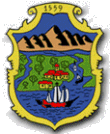 .TALLER  DE SUPERACIÓN  TALLER  DE SUPERACIÓN  TALLER  DE SUPERACIÓN  TALLER  DE SUPERACIÓN  TALLER  DE SUPERACIÓN  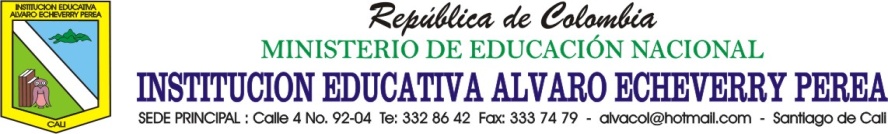 .CODIGO: FO.M-GA-05VERSION: 01VERSION: 01FECHA: Año lectivo 2013PAGINACION: 1 DE 1.Docente: MSc. Walter Spencer ViverosDocente: MSc. Walter Spencer Viveros   Superación TEMAS: Magnitudes – conversón de unidades – notación científicaTEMAS: Magnitudes – conversón de unidades – notación científica.COMPETENCIAS: Realizo operaciones matemáticas que involucran la conversión de unidades, y expreso  las cantidades en  notación científica.COMPETENCIAS: Realizo operaciones matemáticas que involucran la conversión de unidades, y expreso  las cantidades en  notación científica.COMPETENCIAS: Realizo operaciones matemáticas que involucran la conversión de unidades, y expreso  las cantidades en  notación científica.COMPETENCIAS: Realizo operaciones matemáticas que involucran la conversión de unidades, y expreso  las cantidades en  notación científica.Asignatura: Química .COMPETENCIAS: Realizo operaciones matemáticas que involucran la conversión de unidades, y expreso  las cantidades en  notación científica.COMPETENCIAS: Realizo operaciones matemáticas que involucran la conversión de unidades, y expreso  las cantidades en  notación científica.COMPETENCIAS: Realizo operaciones matemáticas que involucran la conversión de unidades, y expreso  las cantidades en  notación científica.COMPETENCIAS: Realizo operaciones matemáticas que involucran la conversión de unidades, y expreso  las cantidades en  notación científica.Grado: Décimo 1 Kg = 1000 g	1 g = 1000 mg1 Ton =  1000 Kg1 Lib = 453.6 g1 Kg= 2.2 lib1 arroba = 25 libI oz= 28 g = 30 ml 1 l = 1 dm3        1 ml= 1 cm31 galón = 3.785 l1 botella= 780 ml1 cucharada= 5 ml1 l = 1000 ml = 1000cm31 l = 1 dm3        1 ml= 1 cm31 galón = 3.785 l1 botella= 780 ml1 cucharada= 5 ml1 l = 1000 ml = 1000cm31 m3 = 1 000000 cm31 m3= 1000 dm31 m3= 1000 l